Мы выбираем жизнь!В МБОУ МО Динской район СОШ № 31 активно проводятся лекции антинаркотической направленности.Цель:помочь школьникам осознать пагубность зависимости от психоактивных веществ и ее последствия.Задачи: Закрепить в сознании обучающихся понимание того, что здоровье – важнейшая социальная ценность, оно формируется на протяжении всей жизни.Вооружить их знаниями о вреде наркотиков на здоровье и жизнь человека.Формировать устойчивое отношение к принятию обучающимися только здорового образа жизни.Так, 01 февраля 2021 года было проведено мероприятие «Мы выбираем жизнь!»  с 7 и 8 классами. Мероприятие проводилось социальным педагогом Мисевич Ю. В., педагогом-психологом Старовойтовой Т. Н., были приглашены специалист по социальной работе Матико С. В., заведующая молодежным сектором Ястреб Е. Ю.В современном мире наркомания является в обществе наиболее острой проблемой. С существующей проблемой наркомании необходимо бороться, поскольку от этого зависит, сможет ли общество выжить. От того, как молодое поколение просвещено в данном вопросе, какую жизнь для себя выберет, зависит наше будущее!С учениками была проведена беседа, продемонстрирован видео-ролик, розданы буклеты. Затронута тема никотиновой зависимости, вреде активного и пассивного курения. Совместно подведены итоги нашего мероприятия: «Нужно жить и радоваться без наркотиков, жизнь – удивительна и прекрасна!»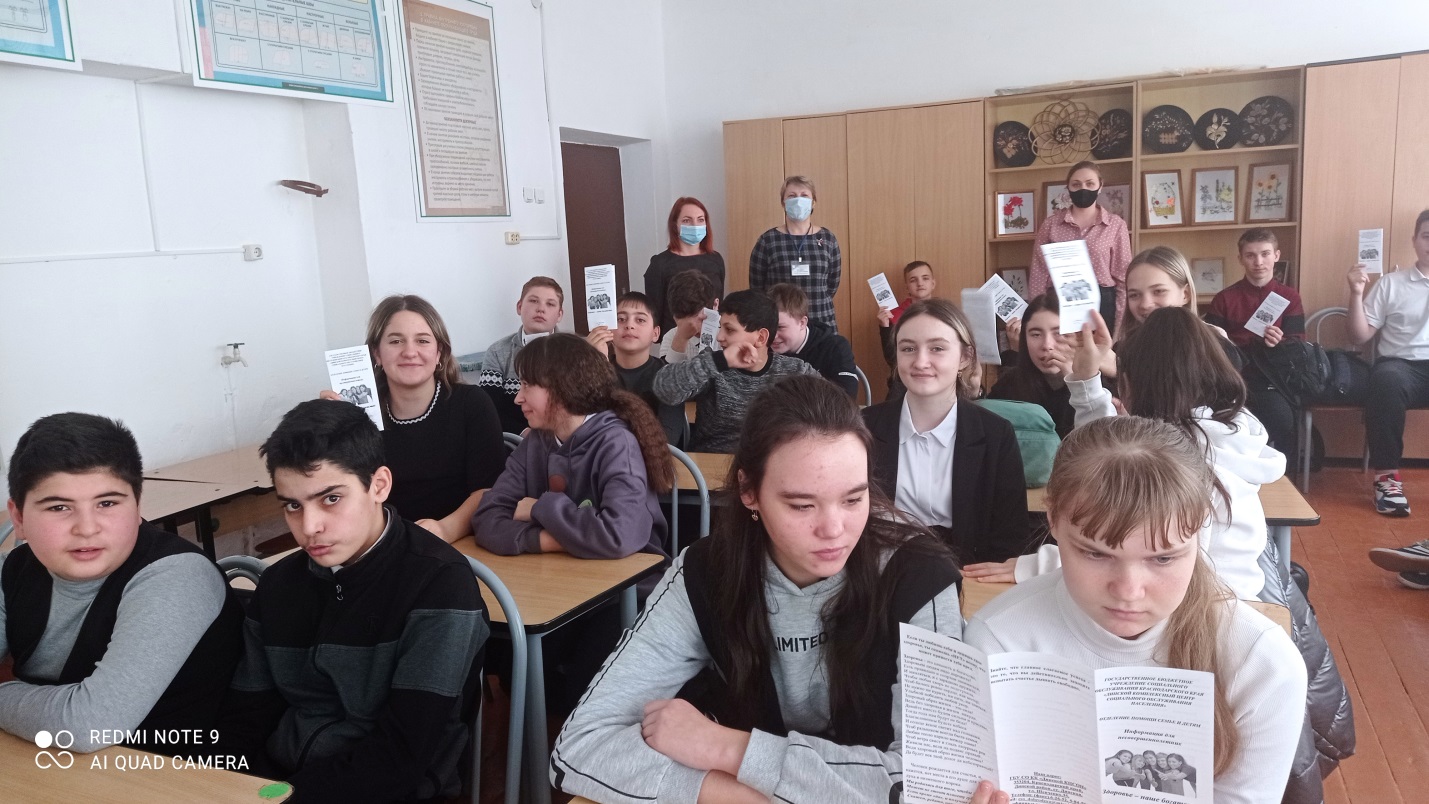 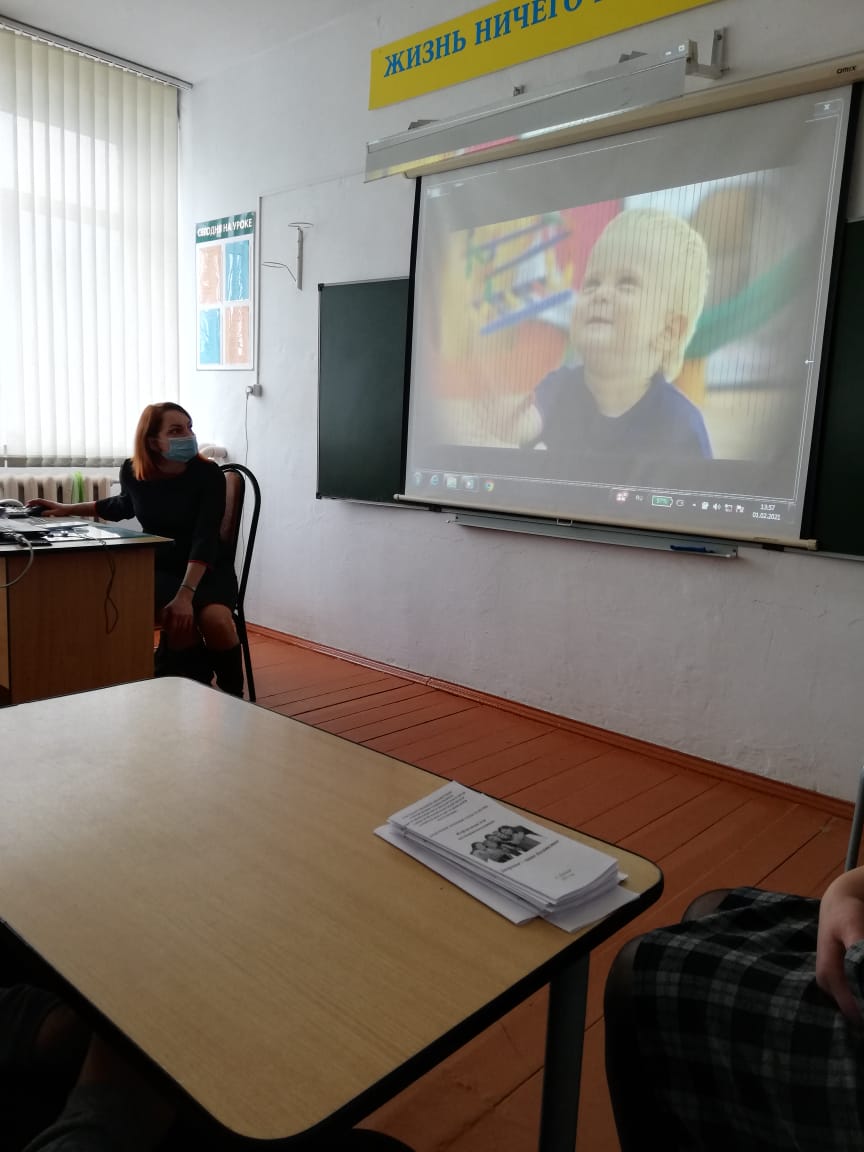 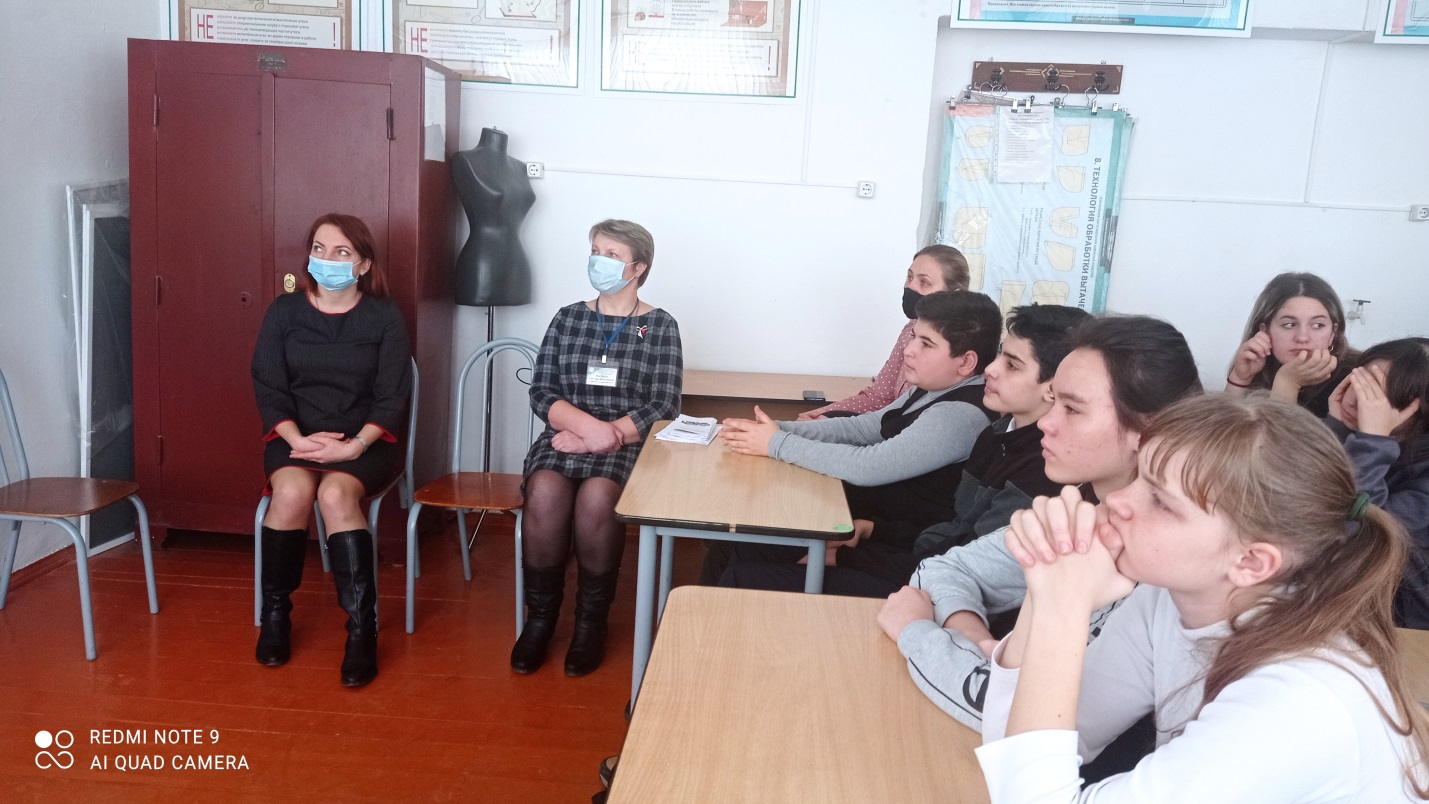 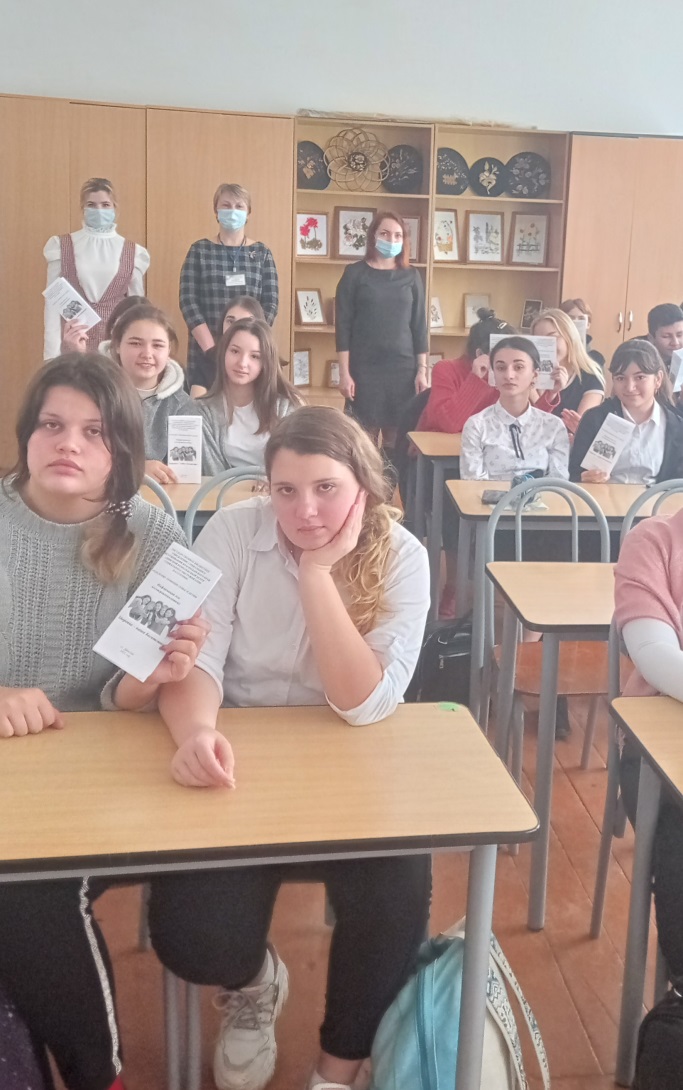 Социальный педагог                                               Ю.В. Мисевич